Temat kompleksowy: WITAJ WIOSNOTemat dnia: Maszeruje wiosnaData: 18.03.2021,czwartekGrupa dzieci:4-5 latkiPrzewidywane osiągnięcia dzieci:- utrwalają znajomość słów i melodii piosenki pt. „Maszeruje wiosna”,  wykonują ćwiczenia rytmiczno-ruchowe.-wykonują pracę plastyczna pt.”Pani Wiosna” inspirowana piosenką, „ Maszeruje wiosna”                           z wykorzystaniem różnorodnego materiału plastycznego, odczuwają  radość z efektów pracy- ćwiczą mięśnie narządów mowy w formie zabawowejRealizacja podstawy programowej: I.1,2,8II. 8III.5IV.1,2,7,8,18Witajcie, dziś proponujemy zabawy rytmiczno-ruchowe oraz plastyczne i logopedyczne.1.Zacznijmy od utrwalenia z dzieckiem tekstu wiersza, którego uczymy się w tym miesiącu:„Pani wiosna” Przyszła dziś do nas pani wiosna,cała w sukni z kwiatów.Uśmiechnięta i radosna,wśród lecących ptaków.W krzewach słychać śpiew skowronka,słonko mocniej grzeje.Na listeczku śpi biedronka,a wiatr leciutko wieje…Rodzicu, porozmawiaj z dzieckiem, czy zauważyło zmiany, o których mowa w wierszu. Spotkaliście już jakieś owady, potraficie ja prawidłowo nazwać? Może pomoże w tym poniższa „Karta pracy”?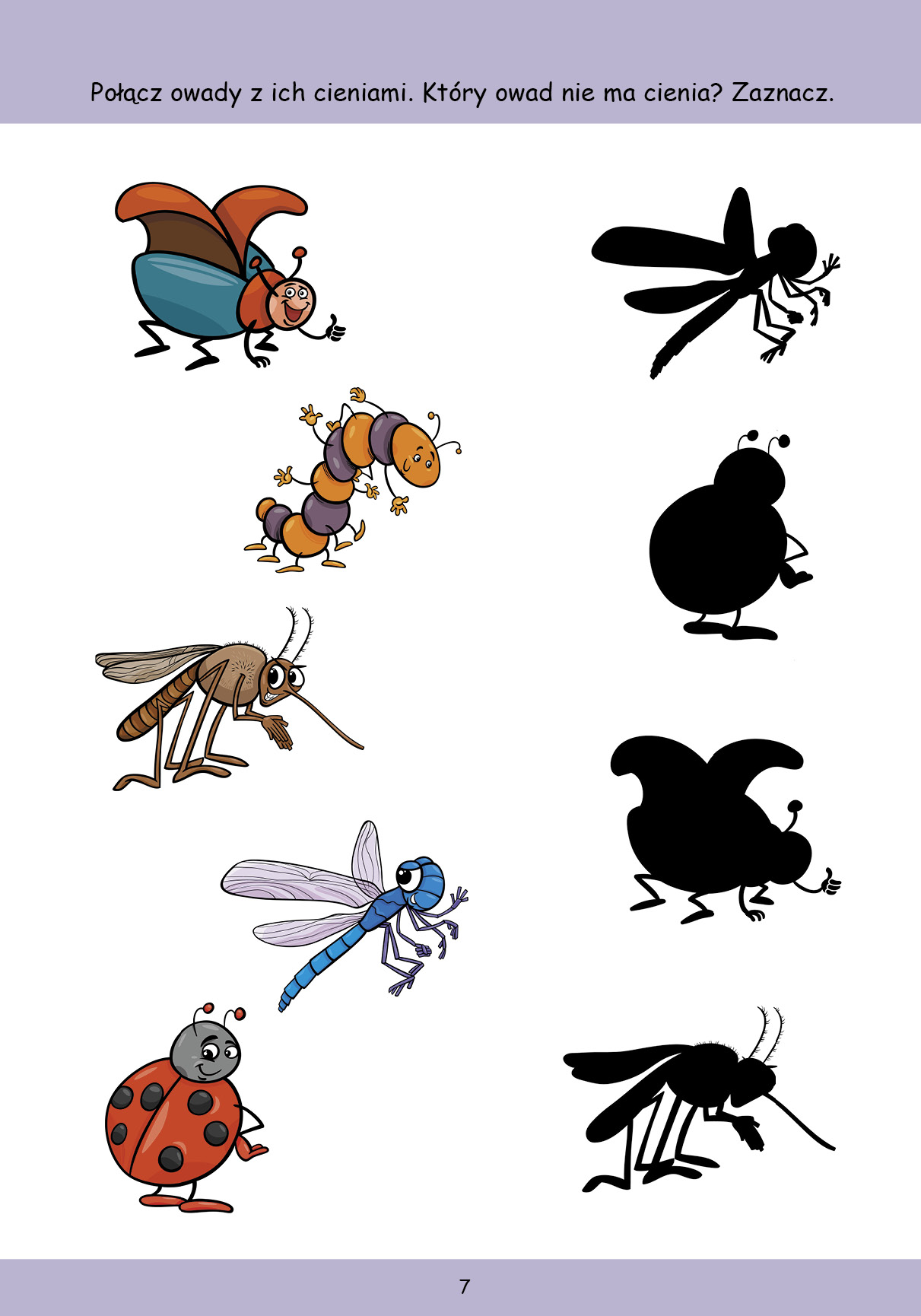 2.Pora na utrwalenie piosenki pt. „Maszeruje wiosna”. https://www.youtube.com/watch?v=yNLqW1kp9Pw-piosenkaMaszeruje wiosna" 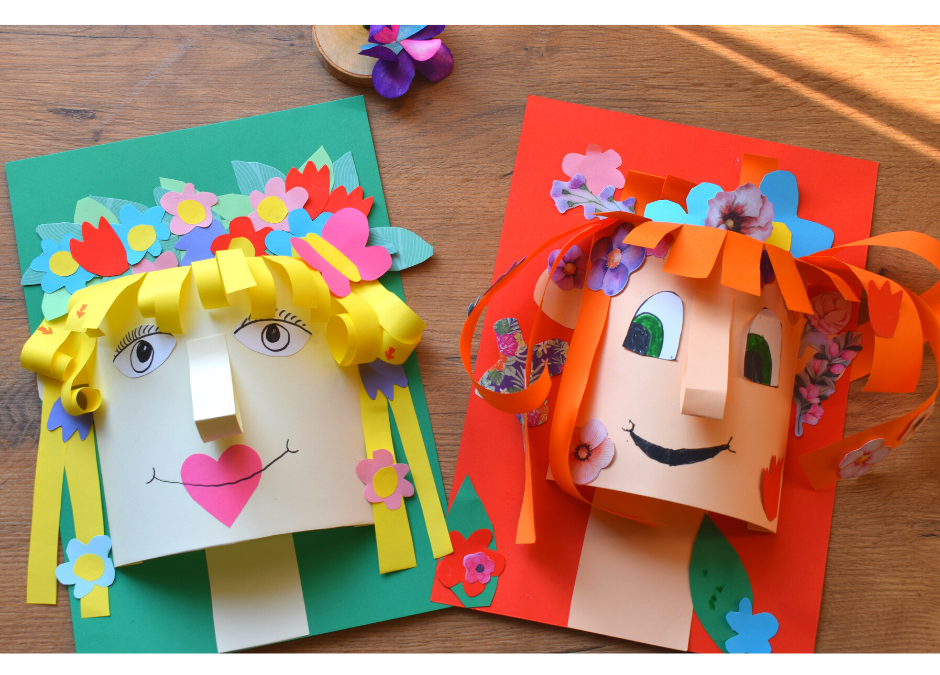 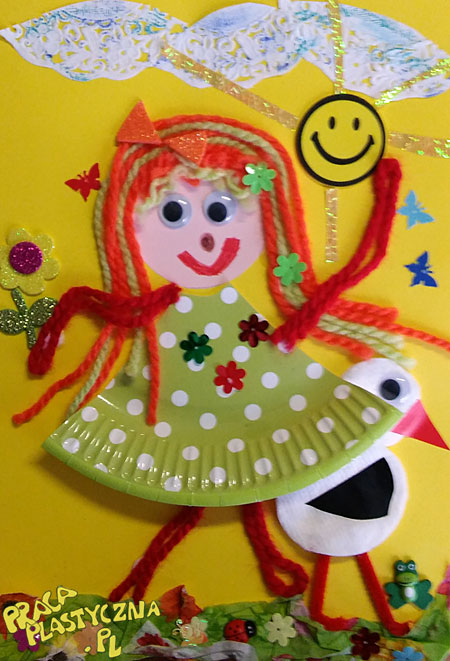 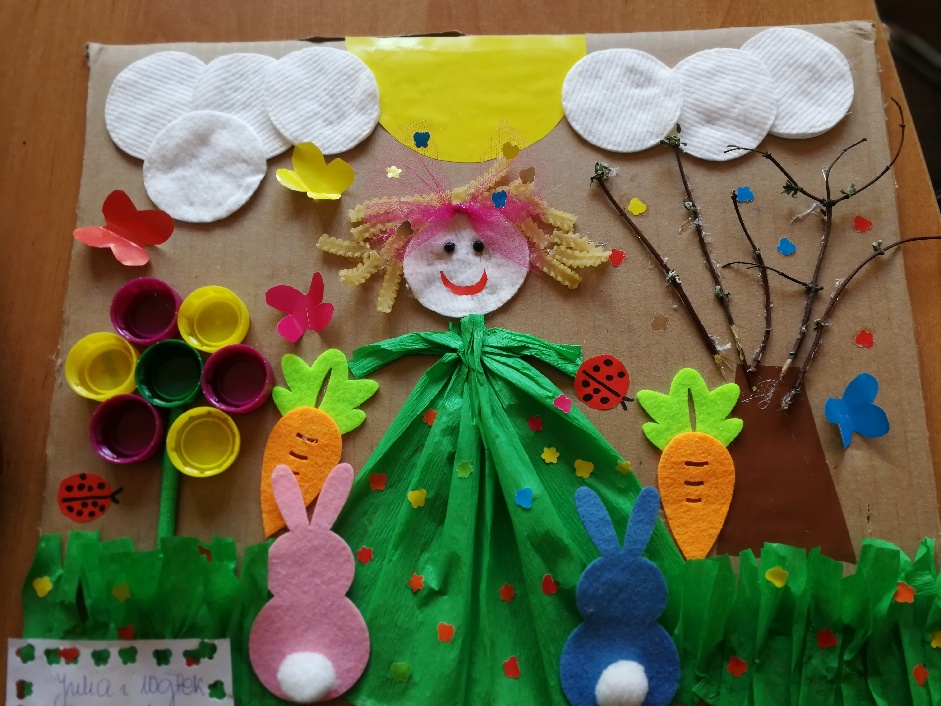 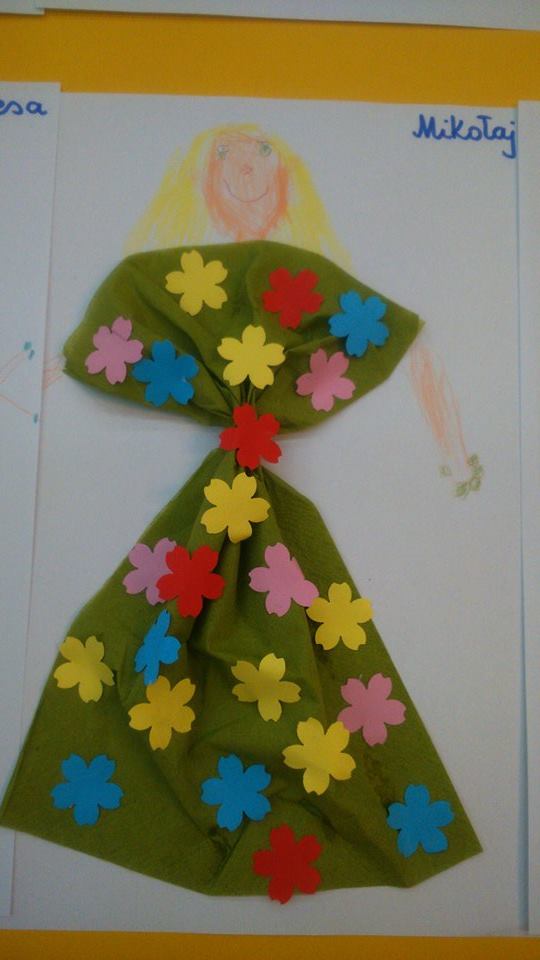 5. I ostatnie zadanie: zabawy i ćwiczenia logopedyczne o tematyce wiosennej. Dziecko może stworzyć własne „Karty” do ćwiczeń, wystarczy wydrukować, pokolorować i porozcinać poniższe rysunki.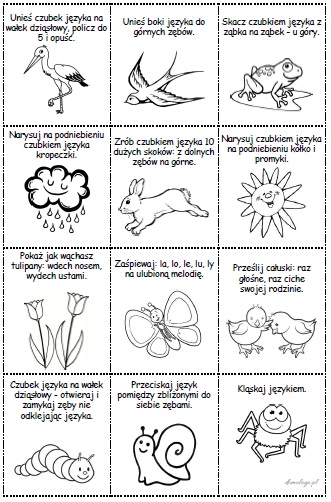 MIŁEJ ZABAWY!1. Tam daleko gdzie wysoka sosna
maszeruje drogą mała wiosna.
Ma spódniczkę mini, sznurowane butki
i jeden warkoczyk krótki.

Ref. Maszeruje wiosna a ptaki wokoło
lecą i świergocą głośno i wesoło.
Maszeruje wiosna w ręku trzyma kwiat,
gdy go w górę wznosi zielenieje świat !

2. Nosi wiosna dżinsową kurteczkę, na ramieniu
małą torebeczkę. Chętnie żuje gumę i robi
balony a z nich każdy jest zielony.

Ref. Maszeruje wiosna a ptaki wokoło
lecą i świergocą głośno i wesoło.
Maszeruje wiosna w ręku trzyma kwiat,
gdy go w górę wznosi zielenieje świat !

3. Wiosno, wiosno nie zapomnij o nas
każda trawka chce być już zielona.
gdybyś zapomniała inną drogą poszła
zima by została mroźna.

Ref. Maszeruje wiosna a ptaki wokoło
lecą i świergocą głośno i wesoło.
Maszeruje wiosna w ręku trzyma kwiat,
gdy go w górę wznosi zielenieje świat !rolę.3. Po piosence zapraszamy do wesołej zabawy, która pomoże rozwinąć u dziecka poczucie rytmu i koordynacje ruchową,. Skorzystajcie z filmiku:.https://www.youtube.com/watch?v=Zg7pCZOtMXo propozycja zabaw rytmicznych dla dzieci4.Propozycja pracy plastycznej pt. „Pani Wiosna”. Poniżej zamieszczamy propozycje, ale możecie też wykonać prace wg własnego pomysłu. Chętnie zobaczymy efekty Waszej twórczości ;-)